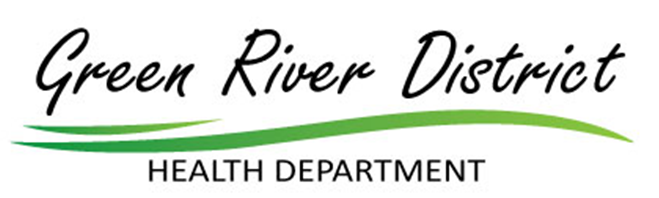                                                 Hancock County Health Center				175 Harrison Street                                         Hawesville KY 42348	             Office: 270-927-8803    Fax: 270-927-9467Need a Sports Physical, or Well Child Exam, Immunizations then give us a call we would like to help you out. 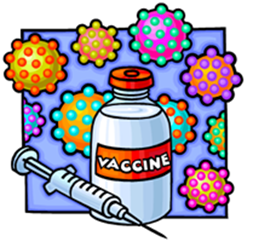 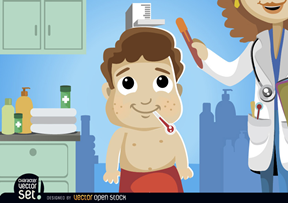 Childern:  age of 4-6 yrs. of age may need: Dtap/IPV, MMRV & Hep. AChildern 11 yrs old: Tdap, Meningococcal B, MCV4, Hep A, & HPVChildern 16yrs old: Meningococcal B, MCV4, Hep A. & HPV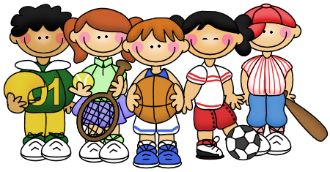 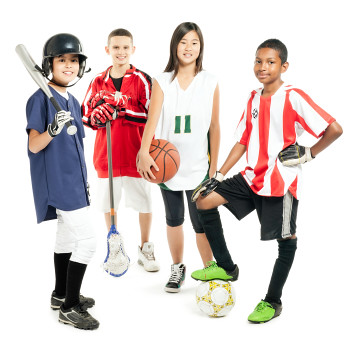 Sports Physicals will cost $25.00 